MADONAS NOVADA PAŠVALDĪBA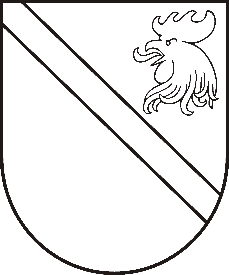 Reģ. Nr. Saieta laukums 1, Madona, Madonas novads, LV-4801 t. ,  , e-pasts: dome@madona.lv APSTIPRINĀTIar Madonas novada pašvaldības domes19.06.2018. lēmumu Nr.249(protokols Nr.10, 6.p.)SAISTOŠIE  NOTEIKUMI  Nr. 10 Par Madonas novada pašvaldības 2018.gada 29.marta saistošo noteikumu Nr.3 Lokālplānojuma zemes vienībās ar kadastra Nr.70010011570; 7001011569; 70010011571; 70010011572, 70010011373, Saules ielā,  Madonas pilsētā, Madonas novadā, kas groza Madonas novada teritorijas plānojumu, teritorijas izmantošanas un apbūves noteikumi un grafiskā daļa” atcelšanuIzdoti saskaņā arTeritorijas attīstības plānošanas likuma 12. panta pirmo un otro daļu, Likuma „Par pašvaldībām" 41.panta pirmās daļas 1.punktu,Ministru kabineta 2014. gada 14. oktobra noteikumu Nr. 628„Noteikumi par pašvaldību teritorijas attīstības plānošanas dokumentiem" 91. punktu.Atcelt 2018.gada 29.marta saistošos noteikumus Nr.3 “Par  Madonas novada pašvaldības 2018.gada 29.marta saistošo noteikumu Nr.3 „Lokālplānojuma zemes vienībās ar kadastra Nr.70010011570; 7001011569; 70010011571; 70010011572, 70010011373, Saules ielā,  Madonas pilsētā, Madonas novadā, kas groza Madonas novada teritorijas plānojumu, teritorijas izmantošanas un apbūves noteikumi un grafiskā daļa”.Domes priekšsēdētāja vietnieks					Z.Gora